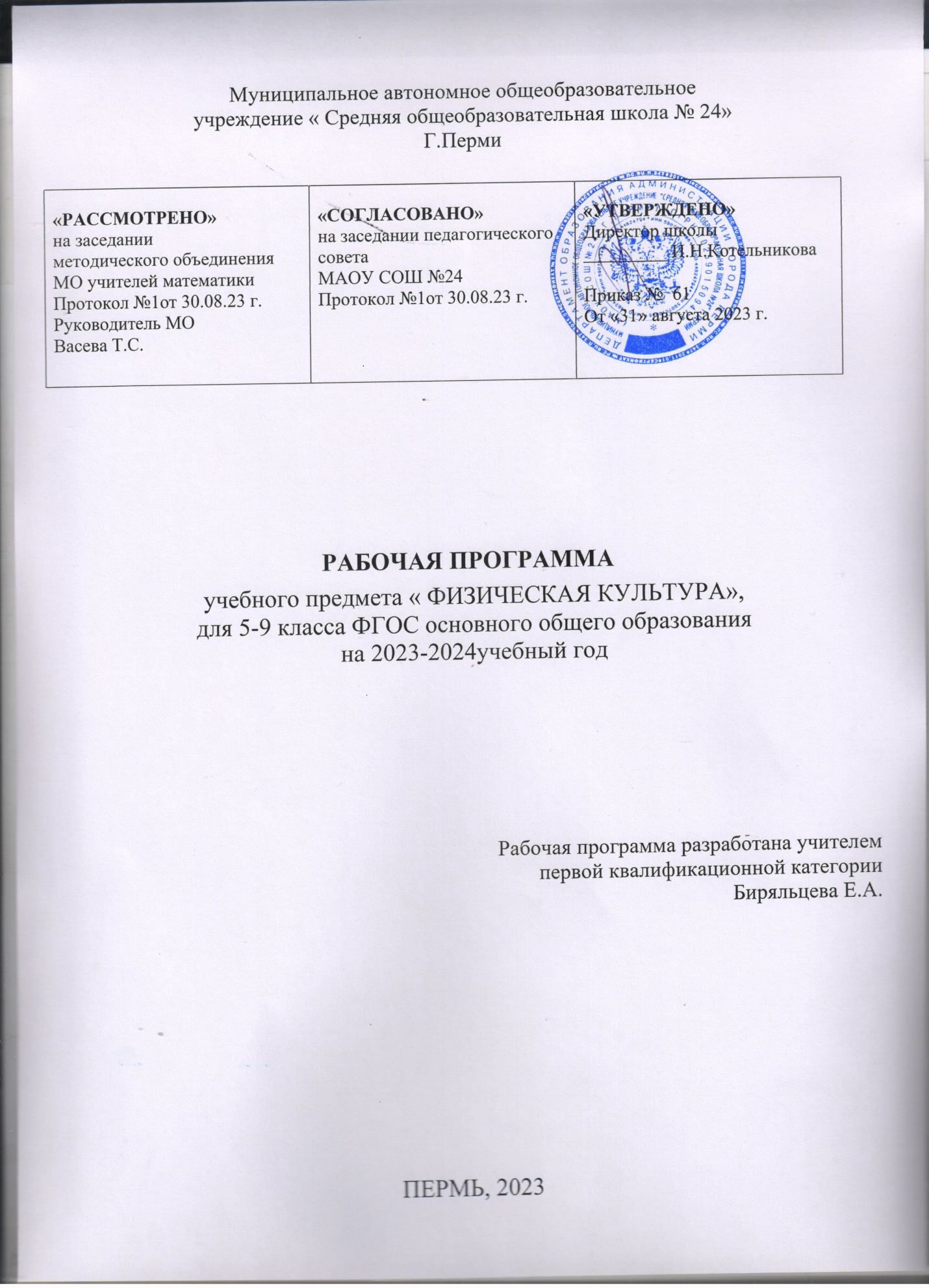                                 Физическая культураПояснительная запискаРабочая программа по физической культуре разработана с учетом требований ФГОС ООО, на основе программы «Физическая культура» для V-IX классов общеобразовательных учреждений под общей редакцией А.П. Матвеева. М. Просвещение 2012 г.,Формирование личности, готовой к активной творческой самореализации в пространстве общечеловеческой культуры, — главная цель развития отечественной системы школьного образования. Как следствие, каждая образовательная область Базисного учебного плана ориентируется на достижение этой главной цели.
Цель школьного образования по физической культуре — формирование разносторонне физически развитой личности, способной активно использовать ценности физической культуры для укрепления и длительного сохранения собственного здоровья, оптимизации трудовой деятельности и организации активного отдыха. В основной школе данная цель конкретизируется: учебный процесс направлен на формирование устойчивых мотивов и потребностей школьников в бережном отношении к своему здоровью, целостном развитии физических, духовных и нравственных качеств, творческом использовании средств физической культуры в организации здорового образа жизни.
Образовательный процесс в области физической культуры в основной школе строится так, чтобы были решены следующие задачи:• укрепление здоровья, развитие основных физических качеств и повышение функциональных возможностей организма;• формирование культуры движений, обогащение двигательного опыта физическими упражнениями с общеразвивающей и корригирующей направленностью, техническими действиями и приемами базовых видов спорта;• освоение знаний о физической культуре и спорте, их истории и современном развитии, роли в формировании здорового образа жизни;• обучение навыкам и умениям в физкультурно-оздоровительной и спортивно-оздоровительной деятельности, самостоятельной организации занятий физическими упражнениями;
• воспитание положительных качеств личности, норм коллективного взаимодействия и сотрудничества в учебной и соревновательной деятельности.
Ориентируясь на решение задач образования школьников в области физической культуры, настоящая программа в своем предметном содержании направлена на:• реализацию принципа вариативности, который лежит в основе планирования учебного материала в соответствии с половозрастными особенностями учащихся, материально-технической оснащенностью учебного процесса (спортивный зал, спортивные пришкольные площадки, стадион, бассейн), региональными климатическими условиями и видом учебного учреждения (городские, малокомплектные и сельские школы);• реализацию принципа достаточности и сообразности, определяющего распределение учебного материала в конструкции основных компонентов двигательной (физкультурной) деятельности, особенностей формирования познавательной и предметной активности учащихся;
• соблюдение дидактических правил от известного к неизвестному и от простого к сложному, которые лежат в основе планирования учебного содержания в логике поэтапного его освоения, перевода учебных знаний в практические навыки и умения, в том числе и в самостоятельной деятельности;• расширение межпредметных связей, ориентирующих учителя во время планирования учебного материала на то, чтобы учитывать задачу формирования целостного мировоззрения учащихся, всестороннее раскрытие взаимосвязи и взаимообусловленности изучаемых явлений и процессов;• усиление оздоровительного эффекта, достигаемого в ходе активного использования школьниками освоенных знаний, способов и физических упражнений в физкультурно-оздоровительных мероприятиях, режиме дня, самостоятельных занятиях физическими упражнениями.Общая характеристика курсаСтруктура и содержание примерной программы.Согласно Концепции развития содержания образования в области физической культуры (2001) основой образования по физической культуре является двигательная (физкультурная) деятельность, которая непосредственно связана с совершенствованием физической природы человека. В рамках школьного образования активное освоение данной деятельности позволяет школьникам не только совершенствовать физические качества и укреплять здоровье, осваивать физические упражнения и двигательные действия, но и успешно развивать психические процессы и нравственные качества, формировать со знание и мышление, творческий подход и самостоятельность.

В соответствии со структурой двигательной (физкультурной) деятельности примерная программа включает в себя три основных учебных раздела: «Знания о физической культуре» (информационный компонент деятельности), «Способы двигательной (физкультурной) деятельности» (операциональный компонент деятельности), «Физическое совершенствование» (процессуально-мотивационный компонент деятельности).
Раздел «Знания о физической культуре» соответствует основным представлениям о развитии познавательной активности человека и включает в себя такие учебные темы, как «История физической культуры и ее развитие в современном обществе», «Базовые понятия физической культуры» и «Физическая культура человека». Эти темы включают сведения об истории древних и современных Олимпийских игр, основных направлениях развития физической культуры в современном обществе, о формах организации активного отдыха и укрепления здоровья средствами физической культуры. Кроме этого, здесь раскрываются основные понятия физической и спортивной подготовки, особенности организации и проведения самостоятельных занятий физическими упражнениями, даются правила контроля и требования техники безопасности.
Раздел «Способы двигательной (физкультурной) деятельности» содержит задания, которые ориентированы на активное включение учащихся в самостоятельные формы занятий физической культурой. Этот раздел соотносится с разделом «Знания о физической культуре» и включает в себя темы «Организация и проведение самостоятельных занятий физической культурой» и «Оценка эффективности занятий физической культурой». Основным содержанием этих тем является перечень необходимых и достаточных для самостоятельной деятельности практических навыков и умений.
Раздел «Физическое совершенствование», наиболее значительный по объему учебного материала, ориентирован на гармоничное физическое развитие, всестороннюю физическую подготовку и укрепление здоровья школьников. Этот раздел включает в себя несколько тем: «Физкультурно-оздоровительная деятельность», «Спортивно-оздоровительная деятельность с общеразвивающей направленностью», «Прикладно-ориентированные упражнения» и «Упражнения общеразвивающей направленности».
Тема «Физкультурно-оздоровительная деятельность» ориентирована на решение задач по укреплению здоровья учащихся. Здесь даются комплексы упражнений из современных оздоровительных систем физического воспитания, помогающие коррекции осанки и телосложения, оптимальному развитию систем дыхания и кровообращения, а также упражнения адаптивной физической культуры, которые адресуются в первую очередь школьникам, имеющим отклонения в физическом развитии и в состоянии здоровья.
Тема «Спортивно-оздоровительная деятельность с общеразвивающей направленностью» ориентирована на физическое совершенствование учащихся и включает в себя средства общей физической и технической подготовки. В качестве таких средств в программе предлагаются физические упражнения и двигательные действия из базовых видов спорта (гимнастики с основами акробатики, легкой атлетики, лыжных гонок, спортивных игр). Овладение упражнениями и действиями базовых видов спорта раскрывается в программе с учетом их использования в организации активного отдыха, массовых спортивных соревнований.
Тема «Прикладно-ориентированные упражнения» поможет подготовить школьников к предстоящей жизни, качественному освоению различных профессий. Решение этой задачи предлагается осуществить посредством обучения детей жизненно важным навыкам и умениям различными способами, в вариативно изменяющихся внешних условиях. Данная тема представляется весьма важной для школьников, которые готовятся продолжать свое образование в системе средних профессиональных учебных заведений.
Тема «Упражнения общеразвивающей направленности» предназначена для организации целенаправленной физической подготовки учащихся и включает в себя физические упражнения на развитие основных физических качеств. Эта тема, в отличие от других учебных тем, носит лишь относительно самостоятельный характер, поскольку ее содержание должно входить в содержание других тем раздела «Физическое совершенствование». В связи с этим предлагаемые упражнения распределены по разделам базовых видов спорта и сгруппированы по признаку направленности на развитие соответствующего физического качества (силы, быстроты, выносливости и т. д.). Такое изложение материала позволяет учителю отбирать физические упражнения и объединять их в различные комплексы, планировать динамику нагрузок и обеспечивать преемственность в развитии физических качеств, исходя из половозрастных особенностей учащихся, степени освоенности ими упражнений, условий проведения уроков, наличия спортивного инвентаря и оборудования.
При планировании учебного материала по базовым видам спорта допускается в бесснежных районах РФ заменять освоение темы «Лыжные гонки» углубленным изучением содержания других тем.В свою очередь, тему «Плавание» можно вводить в учебный процесс при наличии соответствующих условий и материальной базы по решению местных органов управления образованием за счет регионального или школьного компонента.
В «Тематическом планировании» излагаются темы основных разделов программы и приводится характеристика деятельности учащихся. Данная характеристика ориентирует учителя на те результаты педагогического процесса, которые должны быть получены как итог освоения содержания учебного курса.Формы организации и планирование образовательного процессаОсновные формы организации образовательного процесса в основной школе — уроки физической культуры, физкультурно-оздоровительные мероприятия в режиме учебного дня, спортивные соревнования и праздники, занятия в спортивных секциях и кружках, самостоятельные занятия физическими упражнениями (домашние занятия). Уроки физической культуры — это основная форма организации учебной деятельности учащихся в процессе освоения ими содержания предмета. В основной школе уроки физической культуры подразделяются на три типа: уроки с образовательно-познавательной направленностью, уроки с образовательно-обучающей направленностью и уроки с образовательно-тренировочной направленностью. При этом уроки по своим задачам и направленности учебного материала могут планироваться как комплексные (с решением нескольких педагогических задач) и как целевые (с преимущественным решением одной педагогической задачи).
Уроки с образовательно-познавательной направленностью дают учащимся необходимые знания, знакомят со способами и правилами организации самостоятельных занятий, обучают навыкам и умениям по их планированию, проведению и контролю. Важной особенностью этих уроков является то, что учащиеся активно используют учебники по физической культуре, различные дидактические материалы (например, карточки) и методические разработки учителя.
Уроки с образовательно-познавательной направленностью имеют и другие особенности.
Во-первых, продолжительность подготовительной части уроков небольшая (до 5—6 мин), в нее включаются как ранее разученные тематические комплексы упражнений (например, для развития гибкости, координации движений, формирования правильной осанки), так и упражнения общеразвивающего характера, содействующие повышению работоспособности, активности процессов внимания, памяти и мышления. Учебная деятельность в этой части урока может быть организована фронтально, по учебным группам, а также индивидуально (или с небольшой группой школьников).
Во-вторых, в основной части урока выделяют соответственно образовательный и двигательный компоненты. Образовательный компонент включает в себя постижение детьми учебных знаний и знакомство со способами физкультурной деятельности. В зависимости от объема учебного материала продолжительность этой части урока может быть от 3 до 15 мин. Двигательный компонент включает в себя обучение двигательным действиям и развитие физических качеств учащихся. Продолжительность этой части урока будет зависеть от времени, требующегося на решение задач, запланированных в образовательном компоненте. Между образовательным и двигательным компонентами основной части урока необходимо включать обязательную разминку (до 5—7 мин), которая по своему характеру должна соотноситься с задачами двигательного компонента. Вместе с тем если урок проводится по типу целевого урока, то все учебное время основной части отводится на решение соответствующей педагогической задачи.
В-третьих, продолжительность заключительной части урока зависит от продолжительности основной части, но не превышает 5—7 мин.
Уроки с образовательно-обучающей направленностью используются по преимуществу для обучения практическому материалу, который содержится в разделе «Физическое совершенствование» (гимнастика с основами акробатики, легкая атлетика и др.). На этих же уроках учащиеся осваивают и учебные знания, но только те, которые касаются предмета обучения (например, названия упражнений, описание техники их выполнения и т. п.).
В основной школе данный вид уроков проводится по типу комплексных уроков с решением нескольких педагогических задач.
Отличительные особенности планирования этих уроков:— планирование задач обучения осуществляется в логике поэтапного формирования двигательного навыка: начальное обучение, углубленное разучивание и закрепление, совершенствование;
— планирование освоения физических упражнений согласовывается с задачами обучения, а динамика нагрузки — с закономерностями постепенного нарастания утомления, возникающего в процессе их выполнения;
— планирование развития физических качеств осуществляется после решения задач обучения в определенной последовательности: 1) гибкость, координация движений, быстрота; 
2) сила (скоростно-силовые и собственно силовые способности); 3) выносливость (общая и специальная).
Уроки с образовательно-тренировочной направленностью используются для развития физических качеств и проводятся в рамках целенаправленной физической подготовки.

В основной школе такие уроки проводятся преимущественно как целевые уроки и планируются на основе принципов спортивной тренировки: во-первых, с соблюдением соотношения объемов тренировочной нагрузки в общей и специальной подготовке; во-вторых, с системной цикловой динамикой повышения объема и интенсивности нагрузки; 
в-третьих, с ориентацией на достижение конкретного результата в соответствующем цикле тренировочных уроков.
Помимо целевого развития физических качеств, на этих уроках необходимо сообщать школьникам соответствующие знания, формировать у них представления о физической подготовке и физических качествах, физической нагрузке и ее влиянии на развитие систем организма. Кроме этого, на уроках с образовательно-тренировочной направленностью учащихся обучают способам контроля величины и функциональной направленности физической нагрузки, а также способам ее регулирования в процессе выполнения учебных заданий.
Отличительные особенности целевых уроков:— обеспечение постепенного нарастания величины физической нагрузки в течение всей основной части урока;— планирование относительно продолжительной заключительной части урока (до 7–9 мин);
— использование в качестве основных режимов нагрузки развивающего (пульс до 160 уд./мин) и тренирующего (пульс свыше 160 уд./мин) режимов;— обеспечение индивидуального (дифференцированного) подбора учебных заданий, которые выполняются учащимися самостоятельно на основе контроля частоты сердечных сокращений и индивидуального самочувствия.
В целом каждый из типов уроков физической культуры носит образовательную направленность и по возможности должен активно включать школьников в различные формы самостоятельной деятельности (самостоятельные упражнения и учебные задания). При этом приобретаемые учащимися на уроках знания и умения должны включаться в систему домашних занятий, при выполнении которых они закрепляются. Содержание учебной программыРаспределение учебного времени прохождения программного материала по физической культуре в 5-9 классахПрограмма рассчитана на 102 часа в год и 3 часа в неделю.Согласно базисному учебному плану на обязательное изучение всех учебных тем программы отводится 525 ч, из расчета 3 ч в неделю с V по IX класс. Вместе с тем, чтобы у учителей физической культуры были условия для реализации их творческих программ и инновационных разработок, индивидуальных педагогических технологий и подходов, программа предусматривает выделение определенного объема учебного времени — 12% (60 часов) от объема времени, отводимого на изучение раздела «Физическое совершенствование».     Основы знаний  о физической культуре --------- в процессе  урока     Легкая атлетика --------------------------------------------------------- 32ч.     Спортивные  игры------------------------------------------------------- 16ч.                       Гимнастика с элементами акробатики------------------------------ 15ч.      Лыжная подготовка----------------------------------------------------- 16ч.      Подвижные игры -------------------------------------------------------- 23ч.     Итого (за год) ----------------------------------------------------------- 102ч.Резервное  время учителя  --------------------------------------------- 10ч.Темы уроков по легкой атлетике, лыжной подготовке, спортивным и подвижным играм могут меняться (переноситься) в зависимости  изменения погодных условий.Результаты освоения содержания предмета «Физическая культура»«Результаты освоения содержания предмета «Физическая культура» определяют те итоговые результаты, которые должны демонстрировать школьники по завершении обучения в основной школе.Требования к результатам изучения учебного предмета выполняют двоякую функцию. Они, с одной стороны, предназначены для оценки успешности овладения программным содержанием, а с другой стороны, устанавливают минимальное содержание образования, которое в обязательном порядке должно быть освоено каждым ребенком, оканчивающим основную школу.Результаты освоения программного материала по предмету «Физическая культура» в основной школе оцениваются по трем базовым уровням, исходя из принципа «общее — частное — конкретное», и представлены соответственно метапредметными, предметными и личностными результатами.Метапредметные результаты характеризуют уровень сформированности качественных универсальных способностей учащихся, проявляющихся в активном применении знаний и умений в познавательной и предметно-практической деятельности. Приобретенные на базе освоения содержания предмета «Физическая культура», в единстве с освоением программного материала других образовательных дисциплин, универсальные способности потребуются как в рамках образовательного процесса (умение учиться), так и в реальной повседневной жизни учащихся.Метапредметные результаты проявляются в различных областях культуры.
В области познавательной культуры:• понимание физической культуры как явления культуры, способствующего развитию целостной личности человека, сознания и мышления, физических, психических и нравственных качеств;• понимание здоровья как важнейшего условия саморазвития и самореализации человека, расширяющего свободу выбора профессиональной деятельности и обеспечивающего долгую сохранность творческой активности;• понимание физической культуры как средства организации здорового образа жизни, профилактики вредных привычек и девиантного (отклоняющегося) поведения.

В области нравственной культуры:• бережное отношение к собственному здоровью и здоровью окружающих, проявление доброжелательности и отзывчивости к людям, имеющим ограниченные возможности и нарушения в состоянии здоровья;• уважительное отношение к окружающим, проявление культуры взаимодействия, терпимости и толерантности в достижении общих целей при совместной деятельности;• ответственное отношение к порученному делу, проявление осознанной дисциплинированности и готовности отстаивать собственные позиции, отвечать за результаты собственной деятельности.

В области трудовой культуры:• добросовестное выполнение учебных заданий, осознанное стремление к освоению новых знаний и умений, качественно повышающих результативность выполнения заданий;
• рациональное планирование учебной деятельности, умение организовывать места занятий и обеспечивать их безопасность;• поддержание оптимального уровня работоспособности в процессе учебной деятельности, активное использование занятий физической культурой для профилактики психического и физического утомления.
В области эстетической культуры:• восприятие красоты телосложения и осанки человека в соответствии с культурными образцами и эстетическими канонами, формирование физической красоты с позиций укрепления и сохранения здоровья; • понимание культуры движений человека, постижение жизненно важных двигательных умений в соответствии с их целесообразностью и эстетической привлекательностью;
• восприятие спортивного соревнования как культурно-массового зрелищного мероприятия, проявление адекватных норм поведения, неантагонистических способов общения и взаимодействия.
В области коммуникативной культуры:• владение культурой речи, ведение диалога в доброжелательной и открытой форме, проявление к собеседнику внимания, интереса и уважения;• владение умением вести дискуссию, обсуждать содержание и результаты совместной деятельности, находить компромиссы при принятии общих решений;
• владение умением логически грамотно излагать, аргументировать и обосновывать собственную точку зрения, доводить ее до собеседника.
В области физической культуры:• владение способами организации и проведения разнообразных форм занятий физической культурой, их планирования и содержательного наполнения;• владение широким арсеналом двигательных действий и физических упражнений из базовых видов спорта и оздоровительной физической культуры, активное их использование в самостоятельно организуемой спортивно-оздоровительной и физкультурно-оздоровительной деятельности;• владение способами наблюдения за показателями индивидуального здоровья, физического развития и физической подготовленности, использование этих показателей в организации и проведении самостоятельных форм занятий физической культурой.

Предметные результаты характеризуют опыт учащихся в творческой двигательной деятельности, который приобретается и закрепляется в процессе освоения учебного предмета «Физическая культура». Приобретаемый опыт проявляется в знаниях и способах двигательной деятельности, умениях творчески их применять при решении практических задач, связанных с организацией и проведением самостоятельных занятий физической культурой.
Предметные результаты, так же как и метапредметные, проявляются в разных областях культуры.
В области познавательной культуры:• знания по истории и развитию спорта и олимпийского движения, о положительном их влиянии на укрепление мира и дружбы между народами;
• знание основных направлений развития физической культуры в обществе, их целей, задач и форм организации;• знания о здоровом образе жизни, его связи с укреплением здоровья и профилактикой вредных привычек, о роли и месте физической культуры в организации здорового образа жизни.
В области нравственной культуры:• способность проявлять инициативу и творчество при организации совместных занятий физической культурой, доброжелательное и уважительное отношение к занимающимся, независимо от особенностей их здоровья, физической и технической подготовленности;
• умение оказывать помощь занимающимся при освоении новых двигательных действий, корректно объяснять и объективно оценивать технику их выполнения;
• способность проявлять дисциплинированность и уважительное отношение к сопернику в условиях игровой и соревновательной деятельности, соблюдать правила игры и соревнований.
В области трудовой культуры:• способность преодолевать трудности, выполнять учебные задания по технической и физической подготовке в полном объеме;• способность организовывать самостоятельные занятия физической культурой разной направленности, обеспечивать безопасность мест занятий, спортивного инвентаря и оборудования, спортивной одежды;• способность самостоятельно организовывать и проводить занятия профессионально-прикладной физической подготовкой, подбирать физические упражнения в зависимости от индивидуальной ориентации на будущую профессиональную деятельность.В области эстетической культуры:• способность организовывать самостоятельные занятия физической культурой по формированию телосложения и правильной осанки, подбирать комплексы физических упражнений и режимы физической нагрузки в зависимости от индивидуальных особенностей физического развития;• способность организовывать самостоятельные занятия по формированию культуры движений, подбирать упражнения координационной, ритмической и пластической направленности, режимы физической нагрузки в зависимости от индивидуальных особенностей физической подготовленности;• способность вести наблюдения за динамикой показателей физического развития и осанки, объективно оценивать их, соотнося с общепринятыми нормами и представлениями.
В области коммуникативной культуры:• способность интересно и доступно излагать знания о физической культуре, грамотно пользоваться понятийным аппаратом;
• способность формулировать цели и задачи занятий физическими упражнениями, аргументированно вести диалог по основам их организации и проведения;
• способность осуществлять судейство соревнований по одному из видов спорта, владеть информационными жестами судьи.
В области физической культуры:• способность отбирать физические упражнения по их функциональной направленности, составлять из них индивидуальные комплексы для оздоровительной гимнастики и физической подготовки;• способность составлять планы занятий физической культурой с различной педагогической направленностью, регулировать величину физической нагрузки в зависимости от задач занятия и индивидуальных особенностей организма;
• способность проводить самостоятельные занятия по освоению новых двигательных действий и развитию основных физических качеств, контролировать и анализировать эффективность этих занятий.
Личностные результаты отражаются в индивидуальных качественных свойствах учащихся, которые приобретаются в процессе освоения учебного предмета «Физическая культура». Эти качественные свойства проявляются прежде всего в положительном отношении учащихся к занятиям двигательной (физкультурной) деятельностью, накоплении необходимых знаний, а также в умении использовать ценности физической культуры для удовлетворения индивидуальных интересов и потребностей, достижения личностно значимых результатов в физическом совершенстве.
Личностные результаты могут проявляться в разных областях культуры.В области познавательной культуры:• владение знаниями об индивидуальных особенностях физического развития и физической подготовленности, о соответствии их возрастным и половым нормативам;• владение знаниями об особенностях индивидуального здоровья и о функциональных возможностях организма, способах профилактики заболеваний и перенапряжения средствами физической культуры;• владение знаниями по основам организации и проведения занятий физической культурой оздоровительной и тренировочной направленности, составлению содержания занятий в соответствии с собственными задачами, индивидуальными особенностями физического развития и физической подготовленности.В области нравственной культуры:• способность управлять своими эмоциями, проявлять культуру общения и взаимодействия в процессе занятий физической культурой, игровой и соревновательной деятельности;
• способность активно включаться в совместные физкультурно-оздоровительные и спортивные мероприятия, принимать участие в их организации и проведении;
• владение умением предупреждать конфликтные ситуации во время совместных занятий физической культурой и спортом, разрешать спорные проблемы на основе уважительного и доброжелательного отношения к окружающим.
В области трудовой культуры:• умение планировать режим дня, обеспечивать оптимальное сочетание нагрузки и отдыха;
• умение проводить туристские пешие походы, готовить снаряжение, организовывать и благоустраивать места стоянок, соблюдать правила безопасности;• умение содержать в порядке спортивный инвентарь и оборудование, спортивную одежду, осуществлять их подготовку к занятиям и спортивным соревнованиям.В области эстетической культуры:• красивая (правильная) осанка, умение ее длительно сохранять при разнообразных формах движения и пере движений;• хорошее телосложение, желание поддерживать его в рамках принятых норм и представлений посредством занятий физической культурой;• культура движения, умение передвигаться красиво, легко и непринужденно.
В области коммуникативной культуры:• владение умением осуществлять поиск информации по вопросам развития современных оздоровительных систем, обобщать, анализировать и творчески применять полученные знания в самостоятельных занятиях физической культурой;• владение умением достаточно полно и точно формулировать цель и задачи совместных с другими детьми занятий физкультурно-оздоровительной и спортивно-оздоровительной деятельностью, излагать их содержание;• владение умением оценивать ситуацию и оперативно принимать решения, находить адекватные способы поведения и взаимодействия с партнерами во время учебной и игровой деятельности.В области физической культуры:• владение навыками выполнения жизненно важных двигательных умений (ходьба, бег, прыжки, лазанья и др.) различными способами, в различных изменяющихся внешних условиях;• владение навыками выполнения разнообразных физических упражнений различной функциональной направленности, технических действий базовых видов спорта, а также применения их в игровой и соревновательной деятельности;• умение максимально проявлять физические способности (качества) при выполнении тестовых упражнений по физической культуре.Основное содержание учебных предметов на ступени основного общего образования Знания о физической культуреИстория физической культуры. Олимпийские игры древности.Возрождение Олимпийских игр и олимпийского движения.История зарождения олимпийского движения в России. Олимпийское движение в России (СССР). Выдающиеся достижения отечественных спортсменов на Олимпийских играх.Краткая характеристика видов спорта, входящих в программу Олимпийских игр.Физическая культура в современном обществе.Организация и проведение пеших туристских походов. Требования к технике безопасности и бережное отношение к природе (экологические требования).Физическая культура (основные понятия). Физическое развитие человека.Физическая подготовка и её связь с укреплением здоровья, развитием физических качеств.Организация и планирование самостоятельных занятий по развитию физических качеств.Техническая подготовка. Техника движений и её основные показатели.Всестороннее и гармоничное физическое развитие.Адаптивная физическая культура.Спортивная подготовка.Здоровье и здоровый образ жизни.Профессионально-прикладная физическая подготовка.Физическая культура человека. Режим дня, его основное содержание и правила планирования.Закаливание организма. Правила безопасности и гигиенические требования.Влияние занятий физической культурой на формирование положительных качеств личности.Проведение самостоятельных занятий по коррекции осанки и телосложения.Восстановительный массаж.Проведение банных процедур.Доврачебная помощь во время занятий физической культурой и спортом.Способы двигательной (физкультурной) деятельностиОрганизация и проведение самостоятельных занятий физической культурой. Подготовка к занятиям физической культурой.Выбор упражнений и составление индивидуальных комплексов для утренней зарядки, физкультминуток, физкультпауз (подвижных перемен).Планирование занятий физической культурой.Проведение самостоятельных занятий прикладной физической подготовкой.Организация досуга средствами физической культуры.Оценка эффективности занятий физической культурой. Самонаблюдение и самоконтроль.Оценка эффективности занятий физкультурно-оздоровительной деятельностью. Оценка техники движений, способы выявления и устранения ошибок в технике выполнения (технических ошибок).Измерение резервов организма и состояния здоровья с помощью функциональных проб.Физическое совершенствованиеФизкультурно-оздоровительная деятельность. Оздоровительные формы занятий в режиме учебного дня и учебной недели.Индивидуальные комплексы адаптивной (лечебной) и корригирующей физической культуры.Спортивно-оздоровительная деятельность с общеразвивающей направленностьюГимнастика с основами акробатики. Организующие команды и приёмы.Акробатические упражнения и комбинации.Ритмическая гимнастика (девочки).Опорные прыжки.Упражнения и комбинации на гимнастическом бревне (девочки).Упражнения и комбинации на гимнастической перекладине (мальчики).Упражнения и комбинации на гимнастических брусьях: упражнения на параллельных брусьях (мальчики); упражнения на разновысоких брусьях (девочки).Лёгкая атлетика. Беговые упражнения.Прыжковые упражнения.Метание малого мяча.Лыжные гонки. Передвижения на лыжах.Подъёмы, спуски, повороты, торможения.Спортивные игры. Баскетбол. Игра по правилам.Волейбол. Игра по правилам.Футбол. Игра по правилам.Прикладно-ориентированная подготовка. Прикладно-ориентированные упражнения.Упражнения общеразвивающей направленности. Общефизическая подготовка.Гимнастика с основами акробатики. Развитие гибкости, координации движений, силы, выносливости.Лёгкая атлетика. Развитие выносливости, силы, быстроты, координации движений.Лыжные гонки. Развитие выносливости, силы, координации движений, быстроты.Баскетбол. Развитие быстроты, силы, выносливости, координации движений.Футбол. Развитие быстроты, силы, выносливости.Планируемые результатыЗнания о физической культуреВыпускник научится:• рассматривать физическую культуру как явление культуры, выделять исторические этапы её развития, характеризовать основные направления и формы её организации в современном обществе;• характеризовать содержательные основы здорового образа жизни, раскрывать его взаимосвязь со здоровьем, гармоничным физическим развитием и физической подготовленностью, формированием качеств личности и профилактикой вредных привычек;• определять базовые понятия и термины физической культуры, применять их в процессе совместных занятий физическими упражнениями со своими сверстниками, излагать с их помощью особенности выполнения техники двигательных действий и физических упражнений, развития физических качеств;• разрабатывать содержание самостоятельных занятий физическими упражнениями, определять их направленность и формулировать задачи, рационально планировать режим дня и учебной недели;• руководствоваться правилами профилактики травматизма и подготовки мест занятий, правильного выбора обуви и формы одежды в зависимости от времени года и погодных условий;• руководствоваться правилами оказания первой доврачебной помощи при травмах и ушибах во время самостоятельных занятий физическими упражнениями.Выпускник получит возможность научиться:• характеризовать цель возрождения Олимпийских игр и роль Пьера де Кубертена в становлении современного Олимпийского движения, объяснять смысл символики и ритуалов Олимпийских игр;• характеризовать исторические вехи развития отечественного спортивного движения, великих спортсменов, принёсших славу российскому спорту;• определять признаки положительного влияния занятий физической подготовкой на укрепление здоровья, устанавливать связь между развитием физических качеств и основных систем организма.Способы двигательной (физкультурной) деятельностиВыпускник научится:• использовать занятия физической культурой, спортивные игры и спортивные соревнования для организации индивидуального отдыха и досуга, укрепления собственного здоровья, повышения уровня физических кондиций;• составлять комплексы физических упражнений оздоровительной, тренирующей и корригирующей направленности, подбирать индивидуальную нагрузку с учётом функциональных особенностей и возможностей собственного организма;• классифицировать физические упражнения по их функциональной направленности, планировать их последовательность и дозировку в процессе самостоятельных занятий по укреплению здоровья и развитию физических качеств;• самостоятельно проводить занятия по обучению двигательным действиям, анализировать особенности их выполнения, выявлять ошибки и своевременно устранять их;• тестировать показатели физического развития и основных физических качеств, сравнивать их с возрастными стандартами, контролировать особенности их динамики в процессе самостоятельных занятий физической подготовкой; • взаимодействовать со сверстниками в условиях самостоятельной учебной деятельности, оказывать помощь в организации и проведении занятий, освоении новых двигательных действий, развитии физических качеств, тестировании физического развития и физической подготовленности.Выпускник получит возможность научиться:• вести дневник по физкультурной деятельности, включать в него оформление планов проведения самостоятельных занятий физическими упражнениями разной функциональной направленности, данные контроля динамики индивидуального физического развития и физической подготовленности;• проводить занятия физической культурой с использованием оздоровительной ходьбы и бега, лыжных прогулок и туристических походов, обеспечивать их оздоровительную направленность;• проводить восстановительные мероприятия с использованием банных процедур и сеансов оздоровительного массажа.Физическое совершенствованиеВыпускник научится: • выполнять комплексы упражнений по профилактике утомления и перенапряжения организма, повышению его работоспособности в процессе трудовой и учебной деятельности;• выполнять общеразвивающие упражнения, целенаправленно воздействующие на развитие основных физических качеств (силы, быстроты, выносливости, гибкости и координации);• выполнять акробатические комбинации из числа хорошо освоенных упражнений;• выполнять гимнастические комбинации на спортивных снарядах из числа хорошо освоенных упражнений;• выполнять легкоатлетические упражнения в беге и прыжках (в высоту и длину);• выполнять передвижения на лыжах скользящими способами ходьбы, демонстрировать технику умения последовательно чередовать их в процессе прохождения тренировочных дистанций (для снежных регионов России);• выполнять спуски и торможения на лыжах с пологого склона одним из разученных способов;• выполнять основные технические действия и приёмы игры в футбол, волейбол, баскетбол в условиях учебной и игровой деятельности;• выполнять тестовые упражнения на оценку уровня индивидуального развития основных физических качеств.Выпускник получит возможность научиться:• выполнять комплексы упражнений лечебной физической культуры с учётом имеющихся индивидуальных нарушений в показателях здоровья;• преодолевать естественные и искусственные препятствия с помощью разнообразных способов лазания, прыжков и бега;• осуществлять судейство по одному из осваиваемых видов спорта;• выполнять тестовые нормативы по физической подготовке.Успеваемость по предмету «Физическая культура» определяется                                                                                                                                    качеством  усвоения знаний теоретического раздела программы, двигательных умений и навыков, уровнем физической подготовленности, а также уровнем развития двигательных способностей учащихся. Критериями оценки качества усвоения знаний теоретического раздела являются полнота, точность и осознанность полученных знаний, что выражается в объеме, логичности, аргументированности устных и письменных ответов учащихся, отсутствии или наличии ошибок, их характере и количестве. В соответствии с этим: оценка « 5» ставится ученику за полномасштабное, безошибочное, логичное и аргументированное изложение;оценка «4»— за достаточно полное, преимущественно логичное и аргументированное изложение при наличии 1-2 мелких неточностей или незначительных ошибок, способность ответить на вопросы, требующие понимания изученного материала;оценка «3» — за недостаточно логичное и аргументированное изложение лишь основного учебного материала с помощью наводящих вопросов учителя, при наличии 3-4 мелких неточностей или незначительных ошибок, либо 1-2 существенных ошибок;оценка «2» — отсутствие в ответе достаточного знания и понимания изучаемого материала, наличие 1-2 грубых или 3 и более существенных ошибок, неспособность ответить на наводящие вопросы учителя.Критерием оценки качества усвоения учащимися двигательных умений и навыков является их правильность и прочность что выражается в отсутствии или наличии ошибок в технике выполнения упражнения, их характере и количестве; в легкости и уверенности выполнения упражнения. В связи с этим, оценка «5» ставится, если упражнение выполнено точно, свободно и уверенно, ученик полностью овладел техникой изученных двигательных действий;оценка «4» - упражнение выполнено преимущественно точного и уверенно, но допущены 1-2 незначительные ошибки в основе и деталях техники;оценка « 3» - упражнение выполнено в основном точно, но недостаточно свободно и уверенно, с 3-4 незначительными ошибками или с 1-2 значительными ошибками в основе техники;оценка « 2» - упражнение выполнено неточно, допущена грубая ошибка или 3 и более значительных ошибок в основе техники двигательных действии.Освоение техники некоторых упражнений программы, особенно циклического характера, предусматривает также соответствующий уровень физической подготовленности учащихся. Критерием оценки уровня физической подготовленности учащихся в изучаемых действиях является достигнутая ими функциональная готовность к выполнению контрольных упражнений (тестов), предусмотренных программой, что выражается в достижении ими определенных количественных показателей. В программе указаны «Ориентировочные количественные показатели физической подготовленности» . Исходя из этих ориентиров, учитель сам устанавливает для класса и для каждого ученика количественные показатели и оценивает учащихся по фактору улучшения этих показателей по окончании процесса обучения, учитывая индивидуальные особенности каждого из них.Критерием оценки уровня развития двигательных способностей также является достигнутая функциональная готовность учащихся к выполнению контрольных упражнений (тестов), в качестве которых выступают специальные тесты развития двигательных способностей, предусмотренные программой. Основанием для положительной оценки является факт улучшения контрольных показателей к концу учебного года. Для этого с помощью представленных в программе тестов учитель выявляет уровень развития учащихся в начале учебного года, а затем сравнивает их с полученными результатами в конце года и в зависимости от того, насколько улучшились результаты, оценивает учащихся. Можно устраивать и промежуточные проверки, чтобы своевременно внести соответствующие коррективы.Виды испытаний и нормативов5-7-й классы (11-13 лет)8-9-й классы (14-15 лет)                Обязательным является выполнение следующих испытаний: бег на короткую и длинную дистанции, метание мяча, лыжные гонки.Методическая литература для учителяФедеральный базисный учебный план и примерные учебные планы для образовательных учреждений Российской Федерации, реализующих программы основного общего образования.Федеральный компонент государственного стандарта второго поколения общего образования. Государственная программа доктора педагогических наук А.П.Матвеева «Программа физической культуры» учащихся 5–9 классов». М. Просвещения  2012гА.П.Матвеев учебник «Физическая культура». 5 класс.А.П.Матвеев учебник «Физическая культура». 6-7 класс.А.П.Матвеев учебник «Физическая культура». 8-9 класс.О.В.Белоножкина Спортивно-оздоровительные мероприятия в школе. Учитель, 2007г.Г.В.Бондаренкова, Н.И.Козаленко, А.Ю.Уточкин. Физкультура. 5 класс. Поурочные планы. Волгоград. «Учитель», 2003г.Г.В.Бондаренкова, Н.И.Козаленко, А.Ю.Уточкин. Физкультура. 6 класс. Поурочные планы. Волгоград. «Учитель», 2003г.Г.В.Бондаренкова, Н.И.Козаленко, А.Ю.Уточкин. Физкультура. 7 класс. Поурочные планы. Волгоград. «Учитель», 2003г.В.И.Ковалько. Поурочные планы. 5-9 классы. Москва, 2005г.В.И.Ковалько. Физкультура. 9 класс. Поурочные планы по физической культуре. Волгоград. «Учитель», 2005г.С.В.Курылев. Физкультура. 8 класс. Поурочные планы по физической культуре. Волгоград. «Учитель-Аст», 2004г.Методическая литература для учащихсяА.П. Матвеев учебник «Физическая культура». 5 класс.А.П. Матвеев учебник «Физическая культура». 6-7 класс.А.П. Матвеев учебник «Физическая культура». 8-9 класс.Материально-техническое оснащение учебного процесса по предмету                               «физическая культура»ТаблицаКонкретное количество средств и объектов материально-технического оснащения указано в таблице с учетом средней наполняемости класса (26—30 учащихся). Для отражения количественных показателей в требованиях используется следующая система обозначений:
      Д — демонстрационный экземпляр (1 экз., кроме специально оговоренных случаев);
      К — комплект (из расчета на каждого учащегося исходя из реальной наполняемости класса);
      Г — комплект, необходимый для практической работы в группах, насчитывающих несколько учащихся.
Календарно - тематический план5 класс.«Физическая культура» №п/пВиды испытанийМальчикиМальчикиДевочкиДевочки№п/пВиды испытанийдиплом(хорошо)дипломотличникадиплом(хорошо)дипломотличника1234561.     Челночный бег3 раза ×10 м (с)8,68,39,08,72.     Бег 60 м (с)10,09,410,49,83.     Бег 1500 м (мин)илибег 2000 м7,30без учета времени7,00-8,00без учета времени7,30-4.     Прыжок в длину с места (см)1701901551705.     Подтягивание на высокой перекладине (раз)58--6.     Метание мяча 150 г (м)293619247.     Наклон стоя вперед с прямыми ногамиДостать пальцами полДостать ладонями полДостать пальцами полДостать ладонями пол8.     Поднимание туловища из положения лежа на спине, руки за головой (раз за 30 с)222620229.     Лыжные гонки 2 км (мин)илилыжные гонки 3 км(свободный ход)14,00без учетавремени13,00-15,30без учетавремени15,00-10.   Стрельба из пневматической винтовки – упражнение ВП-1,10 выстрелов, с упора (очков)5565526211.   Плавание, вольный стиль 50 м(мин.)без учетавремени0,56без учетавремени1,0512333312.Туристский поход с проверкой туристских навыковв соответствиис возрастными требованиямив соответствиис возрастными требованиямив соответствиис возрастными требованиямив соответствиис возрастными требованиями№п/пВиды испытанийМальчикиМальчикиДевочкиДевочки№п/пВиды испытанийдиплом(хорошо)дипломотличникадиплом(хорошо)дипломотличника1234561.      Челночный бег3 раза × 10 м (с)8,07,78,88,52.      Бег 60 м (с)9,28,810,29,73.      Бег 2000 м (мин)илибег 3000 м10,00без учета времени9,20-12,00без учета времени10,30-4.      Прыжок в длину с места (см)2002201701805.      Подтягивание на высокой перекладине (раз)810--6.      Метание мяча 150 грамм (м)404523287.      Наклон стоя вперед с прямыми ногамиДостать пальцами полДостать ладонями полДостать пальцами полДостать ладонями пол1234568.Поднимание туловища из положения лежа наспине, руки за головой(раз за 30 с)262822249.Лыжные гонки 3 км (мин)лыжные гонки 2 км (мин)(свободный ход)20,00-18,00--15,00-14,3010.Плавание, вольный стиль 50 м(мин)Без учетавремени0,50Без учетавремени1,0011Стрельба из пневматической винтовки – упражнение ВП-1,10 выстрелов, с упора (очков)5565526212Туристский поход с проверкой туристских навыковВ соответствиис возрастными требованиямиВ соответствиис возрастными требованиямиВ соответствиис возрастными требованиямиВ соответствиис возрастными требованиями№п/пНаименование объектов и средств материально-технического оснащенияНеобходимое количествоПримечание№п/пНаименование объектов и средств материально-технического оснащенияОсновная школаПримечание1Библиотечный фонд (книгопечатная продукция)Библиотечный фонд (книгопечатная продукция)Библиотечный фонд (книгопечатная продукция)1.1Федеральный государственный образовательный стандарт основного общего образования ДСтандарт по физической культуре, примерные программы, авторские рабочие программы входят в состав обязательного программно-методического обеспечения кабинета по физической культуре (спортивного зала)1.2Примерные программы основного общего образования по физической культуреДСтандарт по физической культуре, примерные программы, авторские рабочие программы входят в состав обязательного программно-методического обеспечения кабинета по физической культуре (спортивного зала)1.3Физическая культура.                   Рабочие программы. Предметная линия учебников А.П. Матвеева. 5-9 классы.ДСтандарт по физической культуре, примерные программы, авторские рабочие программы входят в состав обязательного программно-методического обеспечения кабинета по физической культуре (спортивного зала)1.4Дидактические материалы по основным разделам и темам учебного предмета «физическая культура»ГКомплекты разноуровневых тематических заданий, дидактических карточек1.5Научно-популярная и художественная литература по физической культуре, спорту, олимпийскому движениюДВ составе библиотечного фонда1.6Методические издания по физической культуре для учителейДМетодические пособия и рекомендации, журнал «Физическая культура в школе»2Демонстрационные печатные пособияДемонстрационные печатные пособияДемонстрационные печатные пособия2.1Таблицы по стандартам физического развития и физической подготовленностиД2.2Плакаты методическиеДКомплекты плакатов по методике обучения двигательным действиям, гимнастическим комплексам, общеразвивающим и корригирующим упражнениям2.3Портреты выдающихся спортсменов, деятелей физической культуры, спорта и олимпийского движенияД3Экранно-звуковые пособияЭкранно-звуковые пособияЭкранно-звуковые пособия3.1Видеофильмы по основным разделам и темам учебного предмета «физическая культура»Д3.2АудиозаписиДДля проведения гимнастических комплексов, обучения танцевальным движениям; проведения спортивных соревнований и физкультурных праздников4Технические средства обученияТехнические средства обученияТехнические средства обучения4.1Аудиоцентр с системой озвучивания спортивных залов и площадокДАудиоцентр с возможностью использования аудиодисков, CD-R,CD-RW, МР-3, а также магнитных записей4.2Радиомикрофон (петличный)Д 4.3Мегафон Д4.4Мультимедийный компьютерДТехнические требования: графическая операционная система, привод для чтения-записи компакт-дисков, аудио-видео входы/выходы, возможность выхода в Интернет. Оснащен акустическими колонками, микрофоном и наушниками. С пакетом прикладных программ (текстовых, табличных, графических и презентационных)4.5СканерД4.6Принтер лазерныйД4.7Копировальный аппаратД Могут  входить в материально-техническое оснащение образовательного учреждения4.8Цифровая видеокамераД  Могут  входить в материально-техническое оснащение образовательного учреждения4.9Цифровая фотокамераД Могут  входить в материально-техническое оснащение образовательного учреждения4.10МультимедиапроекторД 4.11Экран (на штативе или навесной)ДМинимальные размеры 1,25 × 1,255Учебно-практическое и учебно-лабораторное оборудованиеУчебно-практическое и учебно-лабораторное оборудованиеУчебно-практическое и учебно-лабораторное оборудованиеГимнастикаГимнастикаГимнастика5.1Стенка гимнастическаяГ5.2Бревно гимнастическое напольноеГ5.3Бревно гимнастическое высокоеГ5.4Козел гимнастическийГ5.5Конь гимнастический Г5.6Перекладина гимнастическаяГ5.7Брусья гимнастические разновысокиеГ5.8Брусья гимнастические параллельныеГ5.9Кольца гимнастические с механизмом крепленияГ 5.10Канат для лазанья с механизмом крепленияГ5.11Мост гимнастический подкиднойГ5.12Скамейка гимнастическая жесткаяГ5.13Скамейка гимнастическая мягкаяГ5.14Комплект навесного оборудованияГВ комплект входят: перекладина, брусья, мишени для метания5.15Контейнер с набором тяжелоатлетических гантелейГ5.16Скамья атлетическая вертикальнаяГ 5.17Скамья атлетическая наклоннаяГ 5.18Стойка для штанги Г5.19Штанги тренировочныеГ 5.20Гантели наборные Г5.21Вибрационный тренажер М. Ф. АгашинаГ5.22Коврик гимнастическийК5.23Станок хореографическийГ5.24Акробатическая дорожкаГ5.25Покрытие для борцовского ковра Г5.26Маты борцовские Г5.27Маты гимнастическиеГ 5.28Мяч набивной (1 кг, 2 кг, 3 кг)Г5.29Мяч малый (теннисный)К5.30Скакалка гимнастическаяК5.31Мяч малый (мягкий)К5.32Палка гимнастическаяК5.33Обруч гимнастическийК5.34Коврики массажныеГ5.35Секундомер настенный с защитной сеткойД5.36ПылесосДДля влажной уборки зала и спортивного инвентаря5.37Сетка для переноса малых мячейДЛегкая атлетикаЛегкая атлетикаЛегкая атлетика5.38Планка для прыжков в высотуД5.39Стойки для прыжков в высотуД5.40Барьеры легкоатлетические тренировочные Г5.41Флажки разметочные на опореГ5.42Лента финишнаяД5.43Дорожка разметочная для прыжков в длину с местаГ5.44Рулетка измерительная (10 м, 50 м)Д5.45Номера нагрудныеГСпортивные игрыСпортивные игрыСпортивные игры5.46Комплект щитов баскетбольных с кольцами и сеткойД5.47Щиты баскетбольные навесные с кольцами и сеткойГ5.48Мячи баскетбольныеГ5.49Сетка для переноса и хранения мячейД5.50Жилетки игровые с номерамиГ5.51Стойки волейбольные универсальныеД5.52Сетка волейбольнаяД5.53Мячи волейбольныеГ5.54Сетка для переноски и хранения баскетбольных мячейД5.55Табло перекидноеД5.56Ворота для мини-футболаД5.57Сетка для ворот мини-футболаД5.58Мячи футбольныеГ5.59Номера нагрудныеГ5.60Компрессор для накачивания мячейДТуризмТуризмТуризм5.61Палатки туристские (двухместные)Г5.62Рюкзаки туристскиеГ5.63Комплект туристский бивачныйДИзмерительные приборыИзмерительные приборыИзмерительные приборы5.64ПульсометрГ5.65Шагомер электронныйГ5.66Комплект динамометров ручныхД5.67Динамометр становойД5.68Ступенька универсальная (для степ-теста)Г5.69Тонометр автоматическийД5.70Весы медицинские с ростомеромДСредства доврачебной помощиСредства доврачебной помощиСредства доврачебной помощи5.71Аптечка медицинскаяДДополнительный инвентарьДополнительный инвентарьДополнительный инвентарь5.72Доска аудиторная с магнитной поверхностьюДДоска должна быть передвижная и должна легко перемещаться по спортивному залу6Спортивные залы (кабинеты)Спортивные залы (кабинеты)Спортивные залы (кабинеты)6.1Спортивный зал игровойС раздевалками для мальчиков и девочек (шкафчики, мягкие гимнастические скамейки, коврики), душевыми для мальчиков и девочек, туалетами для мальчиков и девочек6.2Спортивный зал гимнастическийС раздевалками для мальчиков и девочек (шкафчики, мягкие гимнастические скамейки, коврики), душевыми для мальчиков и девочек, туалетами для мальчиков и девочек6.3Зоны рекреацииДля проведения динамических пауз (перемен)6.4Кабинет учителяВключает в себя: рабочий стол, стулья, сейф, шкафы книжные (полки), шкаф для одежды6.5Подсобное помещение для хранения инвентаря и оборудованияВключает в себя стеллажи, контейнеры7Пришкольный стадион (площадка)Пришкольный стадион (площадка)Пришкольный стадион (площадка)7.1Легкоатлетическая дорожкаД7.2Сектор для прыжков в длинуД7.3Сектор для прыжков в высотуД7.4Игровое поле для футбола (мини-футбола)Д7.5Площадка игровая баскетбольнаяД7.6Площадка игровая волейбольнаяД7.7Гимнастический городокД7.8Полоса препятствийД7.9Лыжная трассаДС небольшими отлогими склонами7.10Комплект шанцевых инструментов для подготовки мест занятий на спортивном стадионеДтриместр№ урокаНазвание разделов и темКол-во часовДата провед.1 триместрЛегкая атлетика / подвижные игрыЛегкая атлетика / подвижные игры 16 часов 16 часов1 триместр1Техника безопасности на уроках ФК.  Подвижные игры.11 триместр2Спринтерские дистанции /высокий старт/.11 триместр3Техника спринтерского  бега.  Подвижные игры.11 триместр4Спринт – 30м. Подвижные игры.11 триместр5Спринт – 60м. Подвижные игры.11 триместр6Техника бега на средние  дистанции 300-400м. Сил-я подготовка.11 триместр7Развитие быстроты и ловкости - подвижные игры.11 триместр8Развитие выносливости /бег 1000м/. Игра.11 триместр9ОРУ. Развитие силы.  Веселые старты – эстафеты.11 триместр10Развитие выносливости /бег 1500м/. Игра.11 триместр11Развитие скоростно-силовой выносливости. Прыжок в длину с места. Силовая подготовка.11 триместр12ОРУ.  Прыжок в длину с места. Игра.11 триместр13Развитие координационных способностей. Челночный бег 3x10м. 11 триместр14Тест №1 «Основы знаний физической культуры» 11 триместр15Метание малого мяча на дальность. Подвижная игра.11 триместр16Метание малого мяча на дальность. Подвижная игра.12 триместрСпортивные игры / подвижные игрыСпортивные игры / подвижные игры10/5 – 15 часов10/5 – 15 часов2 триместр1Т.Б. на уроках спортивных игр. Стойка баскетболиста, передвижение в стойке, техника ведение б/мяча.12 триместр2Техника ведение и передачи баскетбольного мяча. Встречная эстафета с б/мячом.12 триместр3Сил-е упр. Подвижные игры с мячом.12 триместр4Техника ведение и передачи баскетбольного мяча. Встречная эстафета с б/мячом.12 триместр5Техника ведение и передачи баскетбольного мяча. Учебная игра.12 триместр6Сил-е упр. Подвижные игры с мячом.12 триместр7Техника ведение,  передачи, броски в кольцо в движении, остановка в два шага. Игра по правилам.12 триместр8Ведение мяча с изменением направления и скорости, остановка в два шага, бросок в кольцо. Игра по правилам.12 триместр9Ведение, обводка, челночный бег с мячом. Игра по правилам.12 триместр10Передачи и броски б/м в кольцо. Игра.12 триместр11Техника выполнения бросков в кольцо с места и в движении. Игра по правилам.12 триместр12Спортивная игра по правилам баскетбола.12 триместр13ОРУ. Встречная эстафета с мячом.12 триместр14Сил-е упр. Подвижные игры с мячом.12 триместр15ОРУ. Подвижные игры с мячом.13 триместрГимнастика Гимнастика  15 часов 15 часов3 триместр1Т.Б. на уроках гимнастики. Развитие гибкости.13 триместр2Развитие гибкости. Элементы акробатики /кувырки, стойки/. 13 триместр3Развитие гибкости. Акробатика /ком 1/ Силовые упражнения на перекладине.13 триместр4Развитие гибкости. Акробатика /ком 1,2/.  Переворот боком /колесо/.13 триместр5Акробатика /ком 2/ Силовые упражнения /подтягивание/.13 триместр6Тест на гибкость. Подвижная игра.13 триместр7ОРУ. Акробатика /ком 3/.13 триместр8Опорный  прыжок «ноги врозь» ч/з козла.13 триместр9Опорный  прыжок «сед на колени, соскок прогнувшись», «согнув ноги».13 триместр10Акробатика. Опорные прыжки ч/з козла.13 триместр11Акробатика. Опорные прыжки ч/з козла.13 триместр12Тест №2 «Основы знаний физической культуры»13 триместр13Висы и упоры на низкой перекладине. Акробатика.13 триместр14Висы и упоры на низкой перекладине. Акробатика.13 триместр15Развитие координационных способностей. Игра.14 триместрЛыжная подготовка / подвижные игрыЛыжная подготовка / подвижные игры12/6 – 18 часа12/6 – 18 часа4 триместр1Т.Б. на уроках лыжной подготовки. Веселые старты.14 триместр2Подбор лыжного инвентаря. Правильная переноска лыж.14 триместр3Прогулка на лыжах, просмотр  дистанции.14 триместр4ОРУ. Силовая подготовка. Подвижные игры с мячом.14 триместр5Техника попеременного двухшажного хода.14 триместр6Прохождение дистанции 3-4 км.14 триместр7ОРУ. Силовая подготовка. Подвижные игры с мячом.14 триместр8Техника попеременного двухшажного и одновременного одношажного ходов. 14 триместр9Спуски  в средней и низкой стойках.14 триместр10Веселые старты – эстафеты с предметами.14 триместр11Техника одновременного одношажного и бесшажного ходов. 14 триместр12Спуски  в средней и низкой стойках. Торможение «упором».14 триместр13ОРУ.  Подвижные игры.14 триместр14Совершенствование лыжных ходов. 14 триместр15Контрольное прохождение дистанции 1 км. 14 триместр16ОРУ.  Подвижные игры.14 триместр17Развитие выносливости. Прохождение дистанции до 4-5 км. 14 триместр18Спуски и подъемы, поворот торможением.15 триместрЛыжная и кроссовая подготовка /спортивные и подвижные игрыЛыжная и кроссовая подготовка /спортивные и подвижные игры8/10 – 18 часов8/10 – 18 часов5 триместр1Т.Б. на уроках ФК. Чередование лыжных ходов.15 триместр2Спуски и подъемы, повороты.15 триместр3Подвижные игры на улице.15 триместр4Развитие выносливости. Прохождение дистанции до 4-5 км.15 триместр5Спуски и повороты – зачет.15 триместр6Подвижные игры на улице.15 триместр7Кроссовая подготовка. 15 триместр8Развитие силовых способностей. Игра.15 триместр9Подвижные игры на улице.15 триместр10Кроссовая подготовка. 15 триместр11Развитие  скоростно-силовых способностей. Игра.15 триместр12Техника ведение и передачи баскетбольного мяча. Игра по правилам баскетбола.15 триместр13Ведение, обводка, челночный бег с мячом. Баскетбол.15 триместр14Техника выполнения бросков в кольцо. Баскетбол.15 триместр15Тест №3 «Основы знаний физической культуры»Баскетбол по упрощенным правилам.15 триместр16Веселые старты – эстафета с предметами.15 триместр17Игры на улице – футбол, подвижные игры.15 триместр18Игры на улице – футбол, подвижные игры.16 триместрЛегкая атлетика / подвижные игрыЛегкая атлетика / подвижные игры12/8 – 20 часов12/8 – 20 часов6 триместр1Т.Б. на уроках л/атлетики.  Силовая подготовка /пресс, подтягивание, отжимание/.16 триместр2Развитие скоростно-силовой выносливости. Прыжок в длину с места. Силовая подготовка.16 триместр3Тест на гибкость. Развитие силы. Эстафета.16 триместр4Развитие координационных способностей. Челночный бег 3x10м. 16 триместр5Спринт – 30м. Подвижные игры.16 триместр6Спринт – 60м. Подвижные игры.16 триместр7Развитие быстроты и ловкости - подвижные игры.16 триместр8Техника бега на средние  дистанции 300-400м. Сил-я подготовка.16 триместр9ОРУ. Круговая эстафета. Подвижные игры.16 триместр10Развитие выносливости /бег 1000м/. Игра.16 триместр11ОРУ. Круговая эстафета. Подвижные игры.16 триместр12Развитие выносливости /бег 1500м/. Игра.16 триместр13Развитие выносливости /бег 2000м/. Игра.16 триместр14Метание м/мяча на дальность. Подвижные игры.16 триместр15Метание м/мяча на дальность. Подвижные игры.16 триместр16Веселые старты – эстафеты.16 триместр17Развитие быстроты и ловкости - подвижные игры.16 триместр18Подвижные игры с мячом.16 триместр19Подвижные игры с мячом.16 триместр20Подвижные игры.1                                                                                              Всего                                                                                                    Всего                                                                                                    Всего      102 часа102 часа